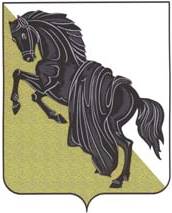 АДМИНИСТРАЦИЯ КАСЛИНСКОГО ГОРОДСКОГО ПОСЕЛЕНИЯЧелябинской областиПОСТАНОВЛЕНИЕ«18» октября 2018  № 271                  г. КаслиАДМИНИСТРАЦИЯ КАСЛИНСКОГО ГОРОДСКОГО ПОСЕЛЕНИЯЧелябинской областиПОСТАНОВЛЕНИЕ«18» октября 2018  № 271                  г. КаслиАДМИНИСТРАЦИЯ КАСЛИНСКОГО ГОРОДСКОГО ПОСЕЛЕНИЯЧелябинской областиПОСТАНОВЛЕНИЕ«18» октября 2018  № 271                  г. КаслиАДМИНИСТРАЦИЯ КАСЛИНСКОГО ГОРОДСКОГО ПОСЕЛЕНИЯЧелябинской областиПОСТАНОВЛЕНИЕ«18» октября 2018  № 271                  г. КаслиАДМИНИСТРАЦИЯ КАСЛИНСКОГО ГОРОДСКОГО ПОСЕЛЕНИЯЧелябинской областиПОСТАНОВЛЕНИЕ«18» октября 2018  № 271                  г. КаслиАДМИНИСТРАЦИЯ КАСЛИНСКОГО ГОРОДСКОГО ПОСЕЛЕНИЯЧелябинской областиПОСТАНОВЛЕНИЕ«18» октября 2018  № 271                  г. КаслиАДМИНИСТРАЦИЯ КАСЛИНСКОГО ГОРОДСКОГО ПОСЕЛЕНИЯЧелябинской областиПОСТАНОВЛЕНИЕ«18» октября 2018  № 271                  г. КаслиАДМИНИСТРАЦИЯ КАСЛИНСКОГО ГОРОДСКОГО ПОСЕЛЕНИЯЧелябинской областиПОСТАНОВЛЕНИЕ«18» октября 2018  № 271                  г. КаслиОб утверждении Перечнямуниципального имущества,предназначенного для предоставлениясубъектам малого и среднегопредпринимательства и организациям,образующим инфраструктуру поддержки субъектов МСП В целях реализации на территории Каслинского городского поселения Федерального закона от 24.07.2007 № 209- ФЗ «О развитии малого и среднего предпринимательства в Российской Федерации», во исполнение Постановления главы Каслинского городского поселения от 16.03.2010 №59 «О Порядке формирования, ведения и опубликования перечня муниципального имущества, предназначенного для предоставления во владение и (или) пользование субъектам малого и среднего предпринимательства».ПОСТАНОВЛЯЮ:           1. Утвердить Перечень муниципального имущества, предназначенного для предоставления субъектам малого и среднего предпринимательства и организациям, образующим инфраструктуру поддержки субъектов МСП, а также отчуждаемого на возмездной основе в собственность субъектам малого и среднего предпринимательства в соответствии с пунктом 4 статьи 18 Федерального закона от 24.07.2008 № 209-ФЗ.           2.Признать утратившим силу Постановление главы Каслинского городского поселения от 21.06.2016 № 148 «Об утверждении Перечня имущества, предназначенного для предоставления в аренду субъектам малого и среднего предпринимательства».       3.Начальнику общего отдела администрации Каслинского городского поселения (Шимель Н.В..) опубликовать настоящее Постановление в газете «Красное знамя» разместить на официальном сайте администрации Каслинского городского поселения.Временно исполняющий полномочия главыКаслинского городского поселения                                                              Д.Н.ДерябинОб утверждении Перечнямуниципального имущества,предназначенного для предоставлениясубъектам малого и среднегопредпринимательства и организациям,образующим инфраструктуру поддержки субъектов МСП В целях реализации на территории Каслинского городского поселения Федерального закона от 24.07.2007 № 209- ФЗ «О развитии малого и среднего предпринимательства в Российской Федерации», во исполнение Постановления главы Каслинского городского поселения от 16.03.2010 №59 «О Порядке формирования, ведения и опубликования перечня муниципального имущества, предназначенного для предоставления во владение и (или) пользование субъектам малого и среднего предпринимательства».ПОСТАНОВЛЯЮ:           1. Утвердить Перечень муниципального имущества, предназначенного для предоставления субъектам малого и среднего предпринимательства и организациям, образующим инфраструктуру поддержки субъектов МСП, а также отчуждаемого на возмездной основе в собственность субъектам малого и среднего предпринимательства в соответствии с пунктом 4 статьи 18 Федерального закона от 24.07.2008 № 209-ФЗ.           2.Признать утратившим силу Постановление главы Каслинского городского поселения от 21.06.2016 № 148 «Об утверждении Перечня имущества, предназначенного для предоставления в аренду субъектам малого и среднего предпринимательства».       3.Начальнику общего отдела администрации Каслинского городского поселения (Шимель Н.В..) опубликовать настоящее Постановление в газете «Красное знамя» разместить на официальном сайте администрации Каслинского городского поселения.Временно исполняющий полномочия главыКаслинского городского поселения                                                              Д.Н.ДерябинОб утверждении Перечнямуниципального имущества,предназначенного для предоставлениясубъектам малого и среднегопредпринимательства и организациям,образующим инфраструктуру поддержки субъектов МСП В целях реализации на территории Каслинского городского поселения Федерального закона от 24.07.2007 № 209- ФЗ «О развитии малого и среднего предпринимательства в Российской Федерации», во исполнение Постановления главы Каслинского городского поселения от 16.03.2010 №59 «О Порядке формирования, ведения и опубликования перечня муниципального имущества, предназначенного для предоставления во владение и (или) пользование субъектам малого и среднего предпринимательства».ПОСТАНОВЛЯЮ:           1. Утвердить Перечень муниципального имущества, предназначенного для предоставления субъектам малого и среднего предпринимательства и организациям, образующим инфраструктуру поддержки субъектов МСП, а также отчуждаемого на возмездной основе в собственность субъектам малого и среднего предпринимательства в соответствии с пунктом 4 статьи 18 Федерального закона от 24.07.2008 № 209-ФЗ.           2.Признать утратившим силу Постановление главы Каслинского городского поселения от 21.06.2016 № 148 «Об утверждении Перечня имущества, предназначенного для предоставления в аренду субъектам малого и среднего предпринимательства».       3.Начальнику общего отдела администрации Каслинского городского поселения (Шимель Н.В..) опубликовать настоящее Постановление в газете «Красное знамя» разместить на официальном сайте администрации Каслинского городского поселения.Временно исполняющий полномочия главыКаслинского городского поселения                                                              Д.Н.ДерябинОб утверждении Перечнямуниципального имущества,предназначенного для предоставлениясубъектам малого и среднегопредпринимательства и организациям,образующим инфраструктуру поддержки субъектов МСП В целях реализации на территории Каслинского городского поселения Федерального закона от 24.07.2007 № 209- ФЗ «О развитии малого и среднего предпринимательства в Российской Федерации», во исполнение Постановления главы Каслинского городского поселения от 16.03.2010 №59 «О Порядке формирования, ведения и опубликования перечня муниципального имущества, предназначенного для предоставления во владение и (или) пользование субъектам малого и среднего предпринимательства».ПОСТАНОВЛЯЮ:           1. Утвердить Перечень муниципального имущества, предназначенного для предоставления субъектам малого и среднего предпринимательства и организациям, образующим инфраструктуру поддержки субъектов МСП, а также отчуждаемого на возмездной основе в собственность субъектам малого и среднего предпринимательства в соответствии с пунктом 4 статьи 18 Федерального закона от 24.07.2008 № 209-ФЗ.           2.Признать утратившим силу Постановление главы Каслинского городского поселения от 21.06.2016 № 148 «Об утверждении Перечня имущества, предназначенного для предоставления в аренду субъектам малого и среднего предпринимательства».       3.Начальнику общего отдела администрации Каслинского городского поселения (Шимель Н.В..) опубликовать настоящее Постановление в газете «Красное знамя» разместить на официальном сайте администрации Каслинского городского поселения.Временно исполняющий полномочия главыКаслинского городского поселения                                                              Д.Н.ДерябинОб утверждении Перечнямуниципального имущества,предназначенного для предоставлениясубъектам малого и среднегопредпринимательства и организациям,образующим инфраструктуру поддержки субъектов МСП В целях реализации на территории Каслинского городского поселения Федерального закона от 24.07.2007 № 209- ФЗ «О развитии малого и среднего предпринимательства в Российской Федерации», во исполнение Постановления главы Каслинского городского поселения от 16.03.2010 №59 «О Порядке формирования, ведения и опубликования перечня муниципального имущества, предназначенного для предоставления во владение и (или) пользование субъектам малого и среднего предпринимательства».ПОСТАНОВЛЯЮ:           1. Утвердить Перечень муниципального имущества, предназначенного для предоставления субъектам малого и среднего предпринимательства и организациям, образующим инфраструктуру поддержки субъектов МСП, а также отчуждаемого на возмездной основе в собственность субъектам малого и среднего предпринимательства в соответствии с пунктом 4 статьи 18 Федерального закона от 24.07.2008 № 209-ФЗ.           2.Признать утратившим силу Постановление главы Каслинского городского поселения от 21.06.2016 № 148 «Об утверждении Перечня имущества, предназначенного для предоставления в аренду субъектам малого и среднего предпринимательства».       3.Начальнику общего отдела администрации Каслинского городского поселения (Шимель Н.В..) опубликовать настоящее Постановление в газете «Красное знамя» разместить на официальном сайте администрации Каслинского городского поселения.Временно исполняющий полномочия главыКаслинского городского поселения                                                              Д.Н.ДерябинОб утверждении Перечнямуниципального имущества,предназначенного для предоставлениясубъектам малого и среднегопредпринимательства и организациям,образующим инфраструктуру поддержки субъектов МСП В целях реализации на территории Каслинского городского поселения Федерального закона от 24.07.2007 № 209- ФЗ «О развитии малого и среднего предпринимательства в Российской Федерации», во исполнение Постановления главы Каслинского городского поселения от 16.03.2010 №59 «О Порядке формирования, ведения и опубликования перечня муниципального имущества, предназначенного для предоставления во владение и (или) пользование субъектам малого и среднего предпринимательства».ПОСТАНОВЛЯЮ:           1. Утвердить Перечень муниципального имущества, предназначенного для предоставления субъектам малого и среднего предпринимательства и организациям, образующим инфраструктуру поддержки субъектов МСП, а также отчуждаемого на возмездной основе в собственность субъектам малого и среднего предпринимательства в соответствии с пунктом 4 статьи 18 Федерального закона от 24.07.2008 № 209-ФЗ.           2.Признать утратившим силу Постановление главы Каслинского городского поселения от 21.06.2016 № 148 «Об утверждении Перечня имущества, предназначенного для предоставления в аренду субъектам малого и среднего предпринимательства».       3.Начальнику общего отдела администрации Каслинского городского поселения (Шимель Н.В..) опубликовать настоящее Постановление в газете «Красное знамя» разместить на официальном сайте администрации Каслинского городского поселения.Временно исполняющий полномочия главыКаслинского городского поселения                                                              Д.Н.ДерябинОб утверждении Перечнямуниципального имущества,предназначенного для предоставлениясубъектам малого и среднегопредпринимательства и организациям,образующим инфраструктуру поддержки субъектов МСП В целях реализации на территории Каслинского городского поселения Федерального закона от 24.07.2007 № 209- ФЗ «О развитии малого и среднего предпринимательства в Российской Федерации», во исполнение Постановления главы Каслинского городского поселения от 16.03.2010 №59 «О Порядке формирования, ведения и опубликования перечня муниципального имущества, предназначенного для предоставления во владение и (или) пользование субъектам малого и среднего предпринимательства».ПОСТАНОВЛЯЮ:           1. Утвердить Перечень муниципального имущества, предназначенного для предоставления субъектам малого и среднего предпринимательства и организациям, образующим инфраструктуру поддержки субъектов МСП, а также отчуждаемого на возмездной основе в собственность субъектам малого и среднего предпринимательства в соответствии с пунктом 4 статьи 18 Федерального закона от 24.07.2008 № 209-ФЗ.           2.Признать утратившим силу Постановление главы Каслинского городского поселения от 21.06.2016 № 148 «Об утверждении Перечня имущества, предназначенного для предоставления в аренду субъектам малого и среднего предпринимательства».       3.Начальнику общего отдела администрации Каслинского городского поселения (Шимель Н.В..) опубликовать настоящее Постановление в газете «Красное знамя» разместить на официальном сайте администрации Каслинского городского поселения.Временно исполняющий полномочия главыКаслинского городского поселения                                                              Д.Н.ДерябинОб утверждении Перечнямуниципального имущества,предназначенного для предоставлениясубъектам малого и среднегопредпринимательства и организациям,образующим инфраструктуру поддержки субъектов МСП В целях реализации на территории Каслинского городского поселения Федерального закона от 24.07.2007 № 209- ФЗ «О развитии малого и среднего предпринимательства в Российской Федерации», во исполнение Постановления главы Каслинского городского поселения от 16.03.2010 №59 «О Порядке формирования, ведения и опубликования перечня муниципального имущества, предназначенного для предоставления во владение и (или) пользование субъектам малого и среднего предпринимательства».ПОСТАНОВЛЯЮ:           1. Утвердить Перечень муниципального имущества, предназначенного для предоставления субъектам малого и среднего предпринимательства и организациям, образующим инфраструктуру поддержки субъектов МСП, а также отчуждаемого на возмездной основе в собственность субъектам малого и среднего предпринимательства в соответствии с пунктом 4 статьи 18 Федерального закона от 24.07.2008 № 209-ФЗ.           2.Признать утратившим силу Постановление главы Каслинского городского поселения от 21.06.2016 № 148 «Об утверждении Перечня имущества, предназначенного для предоставления в аренду субъектам малого и среднего предпринимательства».       3.Начальнику общего отдела администрации Каслинского городского поселения (Шимель Н.В..) опубликовать настоящее Постановление в газете «Красное знамя» разместить на официальном сайте администрации Каслинского городского поселения.Временно исполняющий полномочия главыКаслинского городского поселения                                                              Д.Н.ДерябинПриложение к постановлению администрации Каслинского городского поселения  от ________________№ ______________Приложение к постановлению администрации Каслинского городского поселения  от ________________№ ______________Приложение к постановлению администрации Каслинского городского поселения  от ________________№ ______________Приложение к постановлению администрации Каслинского городского поселения  от ________________№ ______________№ п/пПравообладательНаименование имущества Адрес (местоположение)Адрес (местоположение)Общая площадь(кв.м.)Назначение1МО «Каслинское городское поселение»  Нежилое помещение г. Касли, ул. Ретнева, д.6, пом.5г. Касли, ул. Ретнева, д.6, пом.545,0офис2 МО «Каслинское городское поселение»Нежилое здание г. Касли, ул. В. Комиссарова, № 31г. Касли, ул. В. Комиссарова, № 31352,3производственное3МО «Каслинское городское поселение»  Нежилое здание г. Касли, ул. 8 Марта, 56 г. Касли, ул. 8 Марта, 56836,5склад4МО «Каслинское городское поселение»Нежилое здание г. Касли, ул. Ретнева, 3 «б»г. Касли, ул. Ретнева, 3 «б»200,0производственное5МО «Каслинское городское поселение»Нежилое здание  г. Касли, ул. Ретнева, 3 «а» г. Касли, ул. Ретнева, 3 «а»165,8производственное6МО «Каслинское городское поселение»Нежилое здание  г. Касли, ул. 8 Марта, д.60, г. Касли, ул. 8 Марта, д.60,654,7автогараж7МО «Каслинское городское поселение»Нежилое здание комплексной котельной  г. Касли, ул. Технологическая,д.1 г. Касли, ул. Технологическая,д.13945,0производственное